A Call to Local Action for Migrants and RefugeesSTEP 2: LOCAL ACTION SUBMISSION FORMThank you for your interest in joining the Call to Local Action for Migrants and Refugees.Please note that filling out this form will take an approximate time of 20 minutes.The Mayors Mechanism Steering Committee members United Cities and Local Governments (UCLG), the Mayors Migration Council (MMC), and the UN Migration Agency (IOM), in partnership with the UN Refugee Agency (UNHCR), are launching a “Call to Local Action for Migrants and Refugees”, with the objective to:Expand the number of Local and Regional Governments (LRGs) publicly endorsing the Compacts through the Marrakech Mayors Declaration and showcase growing public leadership and political will.Collect and showcase the bold, people-centred local actions that achieve or exceed the Compacts’ goals to facilitate cross-fertilisation, peer learning, and replication by other LRGs. Ceate a cohort of publicly recognized local and regional leaders engaged in robust GCM and GCR implementation to motivate scaling and investment in local and regional practices by States, and form new partnerships with international actors.The basis of this call is to support the Marrakech Mayors Declaration, endorsed by mayors and local government executives in 2018. The declaration calls for the full and formal recognition of the transformative role that local and regional governments play in the implementation of the Global Compact for Safe, Orderly and Regular Migration (GCM) and the Global Compact on Refugees (GCR) and their engagement to fulfil both compacts in unison. These frameworks are rooted in and provide a path for achieving the 2030 Agenda for Sustainable Development by ensuring rights-based migration and forced displacement governance.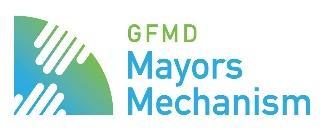 The Mayors Mechanism is a partnership jointly steered by: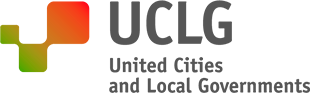 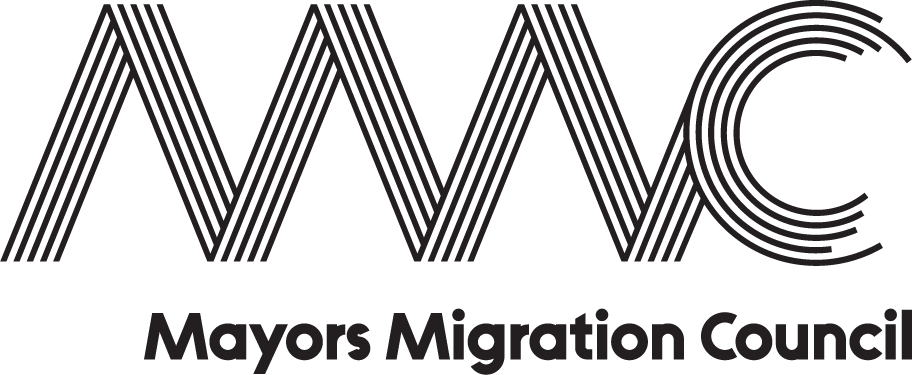 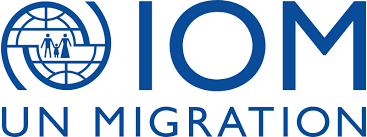 The Call to Local Action for Migrants and Refugees is also supported by: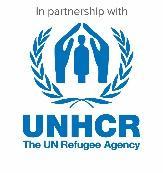 Step 1: Before you submit your Action1. Do you have explicit authorisation as an appointed Technical Staff by your mayor, county executive, equivalent or member of the parliament with mandate over migration and/or displacement to submit your action to this Call for Local Action? Yes2. Did your mayor, county executive, equivalent or member of the parliament with mandate over migration and/or displacement endorse the Marrakech Mayors Declaration? Yes No I don’t know3. Name of the appointed Technical Staff responsible for this submission4.Contact email address5. Type of local or regional government you represent		 Other (please specify): 6. Name of your local or regional government7. Country8. Name of your Mayor, equivalent Executive Government Official or Parliamentarian responsible for migration and displacement9. Have you been invited by your national government to contribute to discussions about national implementation and review of the GCM and/or the GCR? Yes, please elaborate:  No10. Have you been invited by an intergovernmental organisation (e.g., EU, AU, Mercosur, etc.) to contribute to discussions about regional implementation and review of the GCM and/or the GCR? Yes, please elaborate:  No11. Are you interested to showcase your local or regional government’s actions, challenges and successes at the International Migration Review Forum in May 2022? Yes No12. Are you interested to pledge your local or regional government’s actions, and/or highlight challenges and successes at the Global Refugee Forum in December 2023? Yes NoStep 2: Submit your Action13. Name of a contact person linked to the project14. Their position15. Their email address16. Name of the action (120 characters max.)17. Type of action18. Brief description, including principal objectives (max 200 words)19. Website20. Start and end of implementation	Start (if a future action, enter estimated start date):	01/03/2021      End (if ongoing, leave blank or estimated end date): 	28/02/2023       21. Is your action implemented in partnership with others? Yes No22. If yes, please tell us what type of partners and their names	 National Governments:  Migrant, stateless persons, IDP or refugee-led organisations:  Host communities Diaspora organisations:  Private sector:  International organisation:  Civil society organisations:  Local or regional government administration:  Local or regional government network:  Academics and researchers:  Parliament:  Sports organisation:  Other: 23. Please tell us what type of beneficiaries and their names National Governments:  Migrants Refugees Internally Displaced People (IDPs) Stateless Persons Host Communities Diaspora Organisations:  Private sector:  International organisation:  Civil society organisation:  Faith-based organisation:  Cities, municipalities and local authorities:  Academics and researchers:  Sports organisation:  Other: 24. What is the expected/achieved impact of your action, and how will/have you evaluate(d) it (max 300 words)?	We focus on the positive learning experiences of young people and the long-term impact. In addition, we continue to build up a framework for youth work and scale it up through supra-local exchange.25. (not applicable for future actions) What are the key lessons learned from your action so far (max 300 words)? Please elaborate. 26. In the “Marrakech Mayors Declaration”, local and regional governments commit to advance several priority objectives. Please indicate up to five (5) priorities your action contributes to27. As we are designing our peer-learning strategy, are there specific topics you would like to learn more about? Other: To submit another action please make a copy of this file and change the name accordingly changing the last number in “MM_CTA_FORM_CITY_001”, you will only need to fill out Step 2: Submit Your Action again.Optional information28. Size of the population served by your local or regional government29. What is the funding, financial and in-kind, dedicated to the action? Kindly state the local currency	Would you like to specify? 30. In order to bolster visibility of you action, please submit with this form the following:a picture of the project to accompany your submission on the website (.jpg, .jpeg, .png)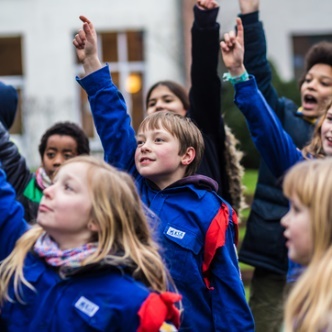 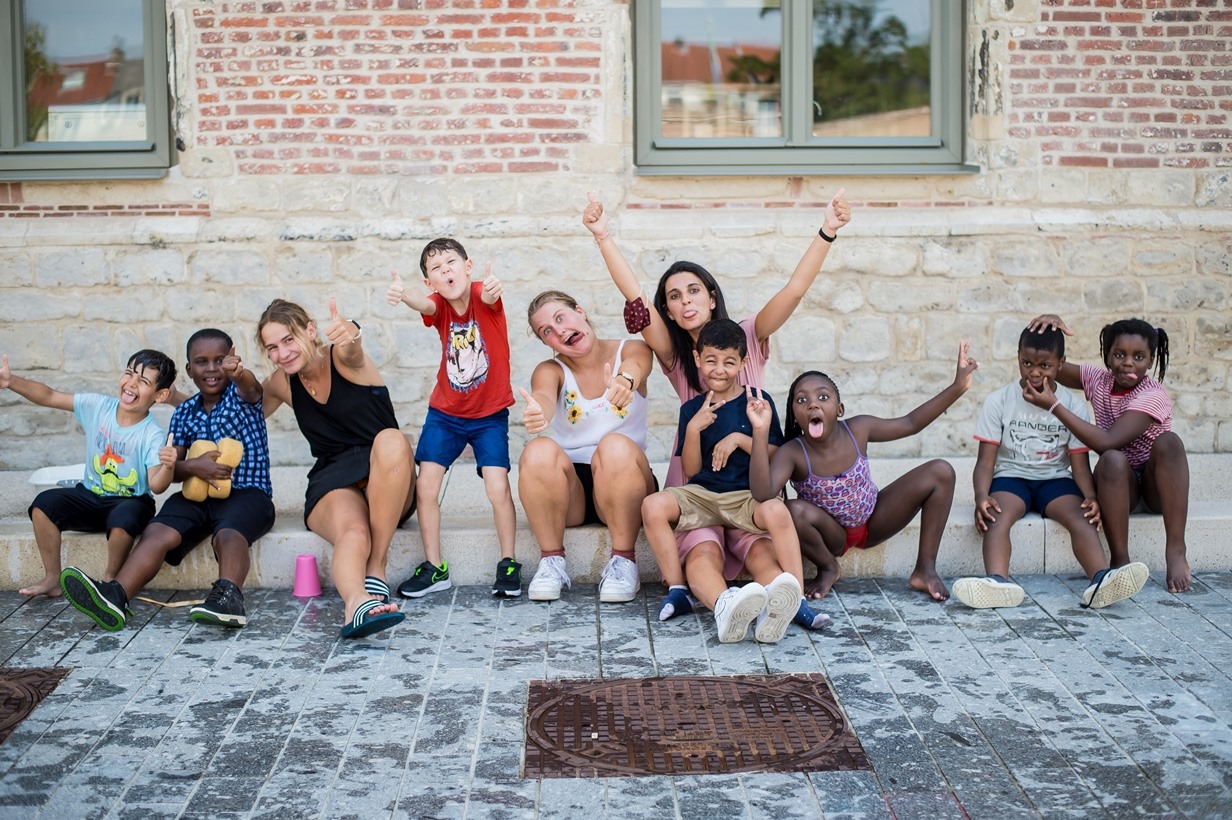 a picture of your Mayor or Executive Government Official (.jpg, .jpeg, .png)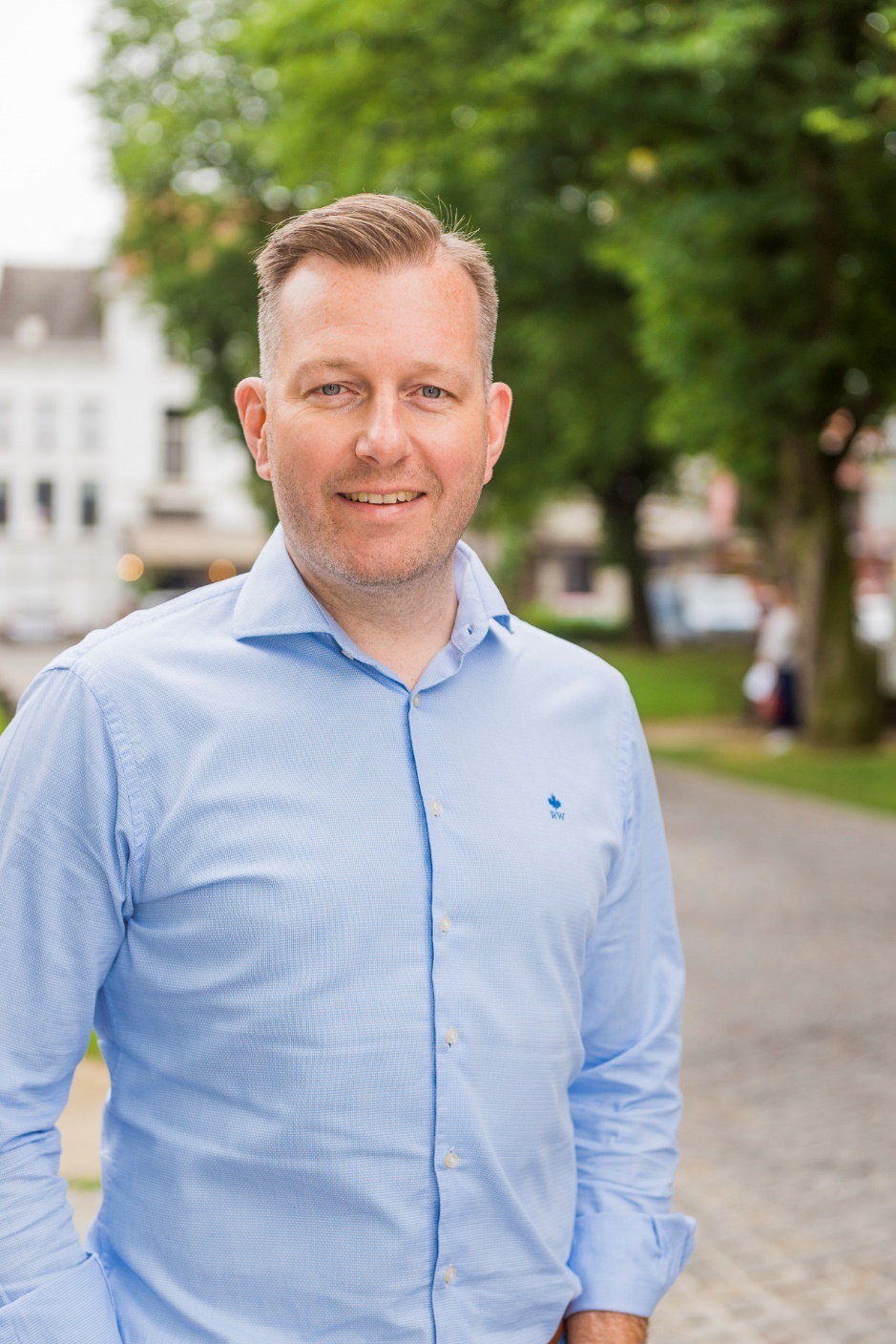 (mayor, Alexander)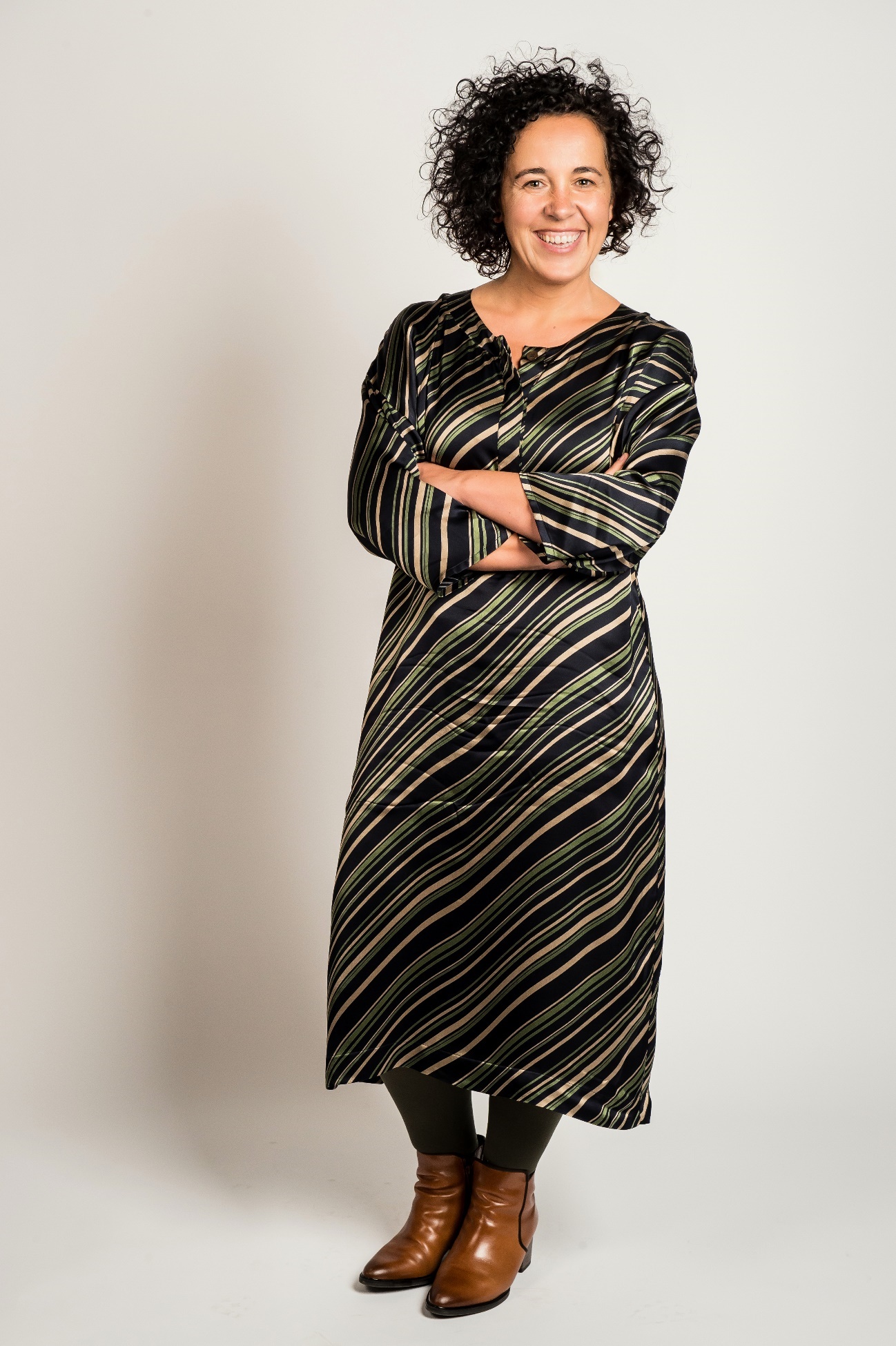 (alderwoman, Gabriella)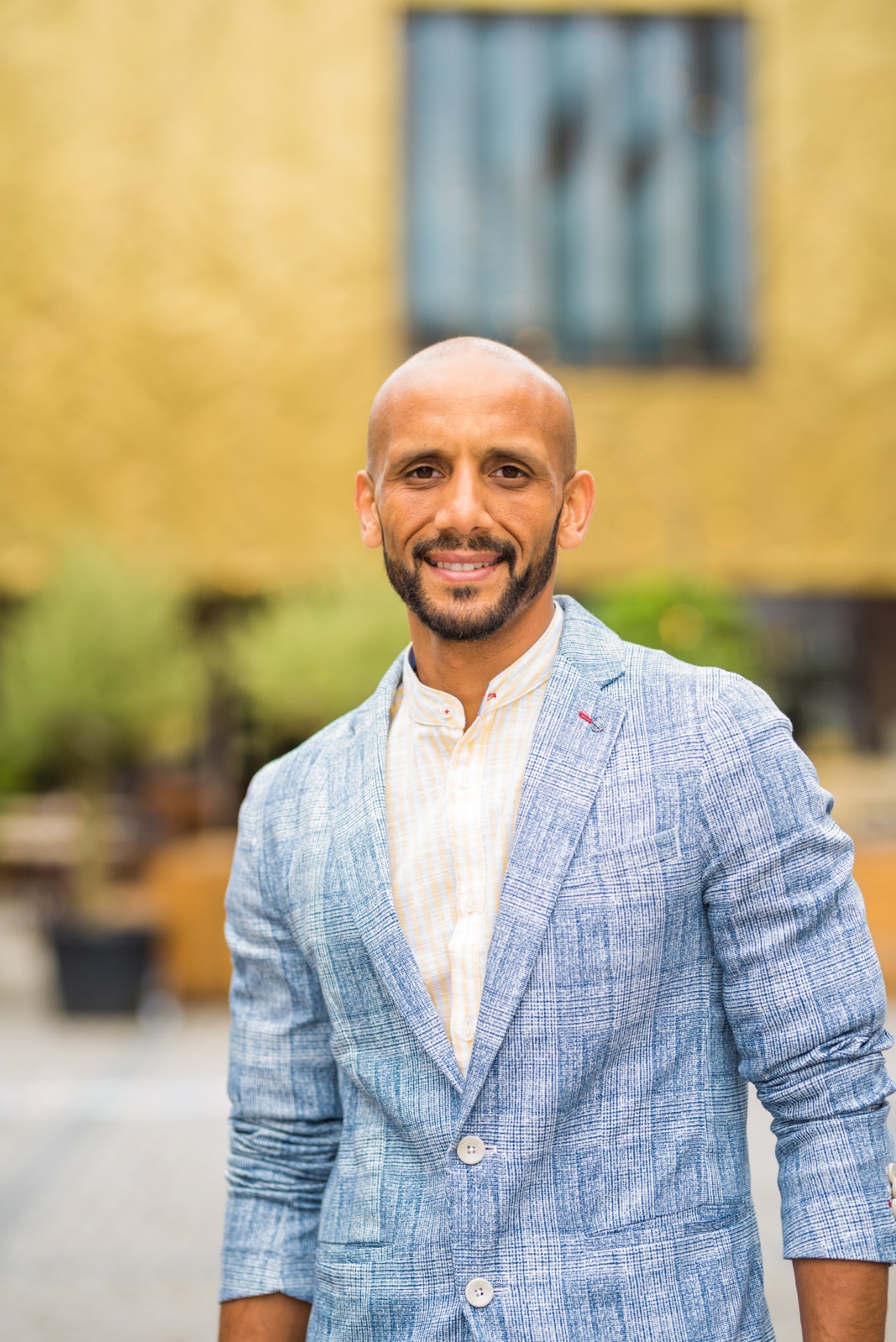 (alderman, Abdrahman)If available, a pamphlet or longer description of the action (.pdf, .jpg, .jpeg, .png) a quote of your Mayor or Executive Government Official (max 2 sentences) to accompany your submission on the website		Important notes: By submitting an action, you agree that your activity will be included in the Mayors Mechanism Annual Flagship Publication and website. The Mayors Mechanism will help Local and Regional governments get access to official GCM and GCR platforms, as well as the GCR pledging process and the GCM pledging process (in development).The Mayors Mechanism will share the submitted actions with the following platforms:GCM Practices Repository - UN Network on Migration Hub.GCM Pledging PlatformGCR Good practices & Innovative approaches | WithRefugees (unhcr.org) GCR Pledging Platform - UNHCR GCR Digital Platform.Global Forum on Migration and Development (GFMD) - Platform for Partnerships.UN Migration Agency Migration for Development project map.Local and regional governments are encouraged to make contributions that are new or additional, which also could include strengthening and building upon good practices or ongoing activities.Note that only activities that have a continuing commitment will be submitted to the UNHCR GCR Digital Platform. Only practices that directly address refugees, internally displaced persons and stateless persons will be submitted to the UNHCR GCR digital platforms.If comments or questions, do reach out to: cta@mayorsmechanism.orgImproving local migration and forced displacement governance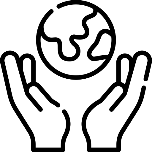 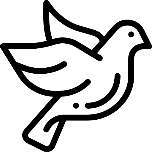 Minimising the drivers of forced migration and displacementProtecting those most vulnerable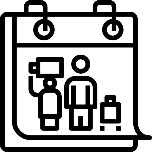 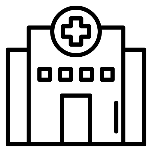 Providing access to urban infrastructure, social services, and education regardless of statusRealising social inclusion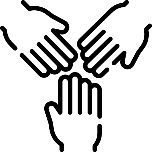 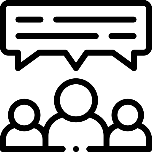 Eliminating all forms of discrimination and promote evidence-based public discourseSupporting reception and advance community sponsorship initiatives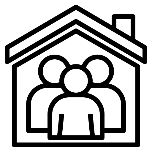 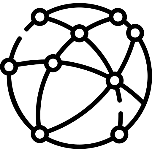 Engaging in regional and multilateral partnerships and increase city-to-city cooperation